Контактымоб. тел: +7 702 444 09 78г. Атырау, ул. Курмангазы, дом 1-а, кв.109e-mail: ykemelbaev@mail.ru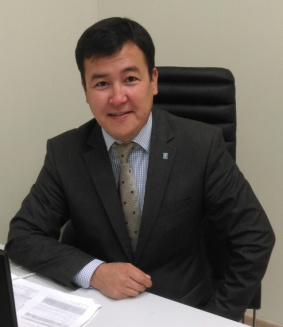 Ф.И.О.Дата рожденияМесто рожденияСемейное положение Адилгалиевич23 ноября 1978 годаАтырауская областьЖенат, трое детейЦельРеализоваться в финансовых организациях или в национальных/частных компаниях успешно функционирующих на казахстанском рынке. Карьерный рост.Реализоваться в финансовых организациях или в национальных/частных компаниях успешно функционирующих на казахстанском рынке. Карьерный рост.Образование1999г. Атырауский Государственный Университет имени Халела Досмухамедова Специализация – Экономист-менеджер широкого профиля (Дипломная работа – Анализ финансово-хозяйственной деятельности хозяйственных товариществ)2015г. Западно-Казахстанский Инженерно-Гуманитарный Университет Специализация – Юриспруденция (Дипломная работа – Защита ответчика в гражданских процессах)1999г. Атырауский Государственный Университет имени Халела Досмухамедова Специализация – Экономист-менеджер широкого профиля (Дипломная работа – Анализ финансово-хозяйственной деятельности хозяйственных товариществ)2015г. Западно-Казахстанский Инженерно-Гуманитарный Университет Специализация – Юриспруденция (Дипломная работа – Защита ответчика в гражданских процессах)Опыт работы Практика с 01.02.2013г. по настоящее время - Начальник отдела кредитования бизнес-клиентов Атырауского филиала АО «Цеснабанк»Привлечение субъектов среднего бизнеса по всем видам продуктов и схемам финансирования Банка. Полный процесс кредитования: консультация, сбор документов, проведение анализа финансового состояния Компании и крупных бизнес-проектов. Подготовка экспертного заключения по проектам кредитования, защита проекта в Кредитном Комитете, отслеживание процесса оформления займов, проведение мониторинга по целевому использованию займов и финансового состояния заемщиков, посткредитное обслуживание клиентов. Участие в перекрестных продажах продуктов Банка. Достижение: Организация работы отдела по вновь созданной схеме сегментаций клиентов и организационной структуры Банка, выполнение плановых показателей.05.09.12г.-31.12.12г. – Начальник отдела кредитования малого бизнеса Атырауского филиала ДО АО Банк ВТБ Казахстан 01.09.10г.-04.09.12г. – Специалист, Заведующий сектором кредитования малого бизнеса Атырауского филиала АО «Цеснабанк»Консультация клиентов МСБ. Проведение анализа по бизнесу заявителей, подготовка экспертного заключения и защита проекта в Кредитном Комитете. Мониторинг состояния ссудного портфеля. Посткредитное обслуживание клиентов. Достижение: увеличение клиентской базы Банка, активное участие в государственных программах финансирования МСБ, выполнение плановых показателей.01.07.08г.-31.08.10г. – Экономист ТОО «Регион» (строительная компания) Разработка бюджета строительной компании на определенный период со всеми необходимыми расшифровками и расчетами. Организация работы по учету и анализу результатов финансово-хозяйственной деятельности Компании. Оперативный расчет себестоимости строительных объектов, работа со сметными документациями и анализ рынка строительных материалов совместно с отделом материально-технического снабжения и производственно-технического отдела. Взаимодействие с банками второго уровня от имени компании.01.03.07г.-21.08.07г. – Руководитель Службы внутреннего аудита АО «Данабанк»Организация деятельности Службы внутреннего аудита, предоставление Совету Директоров Банка соответствующих рекомендаций по результатам проведенных проверок деятельности структурных подразделений Банка, взаимодействие с внешним аудитором и контролирующими органами. Разработка внутренних нормативных документов и методик Службы внутреннего аудита. Участие в различных рабочих группах Банка.18.09.06г. - 01.03.07г. – Главный специалист отдела финансового контроля и анализа Управления стратегического и бюджетного планирования АО «Нурбанк»Участие в процессе коллективного планирования и бюджетирования по Головному офису и филиальной сети Банка. Проверка соответствия выполнения планов стратегическим ориентирам Банка в целом. Поддержка процесса корректировки основных бюджетов в соответствии с финансовой и бюджетной структурой Банка.03.02.03г.-18.07.06г. – Ведущий специалист, Главный специалист, Начальник отдела инспектирования Службы внутреннего аудита АО «Нурбанк»Проверка деятельности структурных подразделений Головного офиса и филиальной сети Банка, проверка деятельности по операционному обслуживанию клиентов, бухгалтерия, полный процесс кредитования и т.д. Участие в служебных расследованиях по отдельным вопросам. Участие в различных рабочих группах Банка. Анализ финансово-хозяйственной деятельности и плановых показателей дочерних компаний Банка (пенсионный фонд, страхование, лизинг, ломбард). Взаимодействие с внешним аудитором и государственным контролирующим органом.19.03.02г.-30.01.03г. – Ведущий контролер-ревизор Управления Комитета финансового контроля по Атырауской области Проверка исполнения сметы расходов бюджетных учреждений, совместная проверка с правоохранительными органами финансово-хозяйственной деятельности разных предприятий. Проведение инвентаризации товарно-материальных ценностей.08.12.00г.-03.01.02г. – Срочная служба в рядах Пограничной Службы КНБ РК г. Актау16.10.00г.-06.12.00г. – Бухгалтер-менеджер СВА № . Атырау05.02.00г.-12.10.00г. – Экономист ТОО «Т.Е.С.» г. Атырау21.10.99г.-05.02.00г. – Кадровик Атырауский Осетроводный Заводс 01.02.2013г. по настоящее время - Начальник отдела кредитования бизнес-клиентов Атырауского филиала АО «Цеснабанк»Привлечение субъектов среднего бизнеса по всем видам продуктов и схемам финансирования Банка. Полный процесс кредитования: консультация, сбор документов, проведение анализа финансового состояния Компании и крупных бизнес-проектов. Подготовка экспертного заключения по проектам кредитования, защита проекта в Кредитном Комитете, отслеживание процесса оформления займов, проведение мониторинга по целевому использованию займов и финансового состояния заемщиков, посткредитное обслуживание клиентов. Участие в перекрестных продажах продуктов Банка. Достижение: Организация работы отдела по вновь созданной схеме сегментаций клиентов и организационной структуры Банка, выполнение плановых показателей.05.09.12г.-31.12.12г. – Начальник отдела кредитования малого бизнеса Атырауского филиала ДО АО Банк ВТБ Казахстан 01.09.10г.-04.09.12г. – Специалист, Заведующий сектором кредитования малого бизнеса Атырауского филиала АО «Цеснабанк»Консультация клиентов МСБ. Проведение анализа по бизнесу заявителей, подготовка экспертного заключения и защита проекта в Кредитном Комитете. Мониторинг состояния ссудного портфеля. Посткредитное обслуживание клиентов. Достижение: увеличение клиентской базы Банка, активное участие в государственных программах финансирования МСБ, выполнение плановых показателей.01.07.08г.-31.08.10г. – Экономист ТОО «Регион» (строительная компания) Разработка бюджета строительной компании на определенный период со всеми необходимыми расшифровками и расчетами. Организация работы по учету и анализу результатов финансово-хозяйственной деятельности Компании. Оперативный расчет себестоимости строительных объектов, работа со сметными документациями и анализ рынка строительных материалов совместно с отделом материально-технического снабжения и производственно-технического отдела. Взаимодействие с банками второго уровня от имени компании.01.03.07г.-21.08.07г. – Руководитель Службы внутреннего аудита АО «Данабанк»Организация деятельности Службы внутреннего аудита, предоставление Совету Директоров Банка соответствующих рекомендаций по результатам проведенных проверок деятельности структурных подразделений Банка, взаимодействие с внешним аудитором и контролирующими органами. Разработка внутренних нормативных документов и методик Службы внутреннего аудита. Участие в различных рабочих группах Банка.18.09.06г. - 01.03.07г. – Главный специалист отдела финансового контроля и анализа Управления стратегического и бюджетного планирования АО «Нурбанк»Участие в процессе коллективного планирования и бюджетирования по Головному офису и филиальной сети Банка. Проверка соответствия выполнения планов стратегическим ориентирам Банка в целом. Поддержка процесса корректировки основных бюджетов в соответствии с финансовой и бюджетной структурой Банка.03.02.03г.-18.07.06г. – Ведущий специалист, Главный специалист, Начальник отдела инспектирования Службы внутреннего аудита АО «Нурбанк»Проверка деятельности структурных подразделений Головного офиса и филиальной сети Банка, проверка деятельности по операционному обслуживанию клиентов, бухгалтерия, полный процесс кредитования и т.д. Участие в служебных расследованиях по отдельным вопросам. Участие в различных рабочих группах Банка. Анализ финансово-хозяйственной деятельности и плановых показателей дочерних компаний Банка (пенсионный фонд, страхование, лизинг, ломбард). Взаимодействие с внешним аудитором и государственным контролирующим органом.19.03.02г.-30.01.03г. – Ведущий контролер-ревизор Управления Комитета финансового контроля по Атырауской области Проверка исполнения сметы расходов бюджетных учреждений, совместная проверка с правоохранительными органами финансово-хозяйственной деятельности разных предприятий. Проведение инвентаризации товарно-материальных ценностей.08.12.00г.-03.01.02г. – Срочная служба в рядах Пограничной Службы КНБ РК г. Актау16.10.00г.-06.12.00г. – Бухгалтер-менеджер СВА № . Атырау05.02.00г.-12.10.00г. – Экономист ТОО «Т.Е.С.» г. Атырау21.10.99г.-05.02.00г. – Кадровик Атырауский Осетроводный ЗаводКомпьютерная грамотностьПерсональный компьютер на уровне Продвинутого Пользователя. Полный пакет Microsoft Office, почтовая система Lotus-Notes, правовая система Параграф, 1С: Бухгалтерия и т.д.Опытный пользователь банковских операционных систем: «Новая Афина», «РС-Банк», «Корвус», «Колвир» и «Way4»Установка и подключение программ и устройств, работа со всеми видами офисной техникиПерсональный компьютер на уровне Продвинутого Пользователя. Полный пакет Microsoft Office, почтовая система Lotus-Notes, правовая система Параграф, 1С: Бухгалтерия и т.д.Опытный пользователь банковских операционных систем: «Новая Афина», «РС-Банк», «Корвус», «Колвир» и «Way4»Установка и подключение программ и устройств, работа со всеми видами офисной техникиЗнание языковКазахский, русский - в совершенстве, письменная грамотность. Английский - базовый, учусь по методу ТойшыКазахский, русский - в совершенстве, письменная грамотность. Английский - базовый, учусь по методу ТойшыКурс, тренинг, стажировкаСеминар по концепции Дж. Шоула «Первоклассный сервис»на тему «Отношения – Стань профессионалом» и «Запомни меня» 2015 годГоловной офис АО «Цеснабанк» Стажировка в Департаменте малого и среднего бизнесамай-июнь 2014 года«Технология кредитования малого и среднего бизнеса»Тренинг Центр «KazCreditConsult» г. Астана06-10 сентября 2011 года«Особенности кредитования юридических лиц и крупных предприятий»Тренинг Центр «KazCreditConsult» г. Астана11-14 мая 2011 года«Финансовый анализ деятельности банков»Центр банковского обучения г. Алматы20-22 сентября 2005 года«Практические вопросы инспектирования кредитных организаций»Институт банковского дела Ассоциации российских банков г. Москва09-12 марта 2005 года«Навыки переговоров»Филиал Telemedia Central Asia г. Алматы 11-12 октября 2004 года«Бюджетирование, планирование и контроль исполнения»Международный центр подготовки управленческих кадров при КИМЭП г. Алматы11-13 февраля 2004 года«Внутренний Аудит» ТОО «KPMG» г. Алматы 08-11 сентября 2003 годаСеминар по концепции Дж. Шоула «Первоклассный сервис»на тему «Отношения – Стань профессионалом» и «Запомни меня» 2015 годГоловной офис АО «Цеснабанк» Стажировка в Департаменте малого и среднего бизнесамай-июнь 2014 года«Технология кредитования малого и среднего бизнеса»Тренинг Центр «KazCreditConsult» г. Астана06-10 сентября 2011 года«Особенности кредитования юридических лиц и крупных предприятий»Тренинг Центр «KazCreditConsult» г. Астана11-14 мая 2011 года«Финансовый анализ деятельности банков»Центр банковского обучения г. Алматы20-22 сентября 2005 года«Практические вопросы инспектирования кредитных организаций»Институт банковского дела Ассоциации российских банков г. Москва09-12 марта 2005 года«Навыки переговоров»Филиал Telemedia Central Asia г. Алматы 11-12 октября 2004 года«Бюджетирование, планирование и контроль исполнения»Международный центр подготовки управленческих кадров при КИМЭП г. Алматы11-13 февраля 2004 года«Внутренний Аудит» ТОО «KPMG» г. Алматы 08-11 сентября 2003 годаЛичные качестваСерьезность и творческий подход к выполнению поставленной цели, высокая работоспособность, инициативность, умение работать с большими объемами информации. Работа в команде и независимо. Постоянное самообразование. Навыки устного и письменного изложения. Характер спокойный, выдержанный. Стрессоустойчивый. Личная ответственность. Организаторские способности.Серьезность и творческий подход к выполнению поставленной цели, высокая работоспособность, инициативность, умение работать с большими объемами информации. Работа в команде и независимо. Постоянное самообразование. Навыки устного и письменного изложения. Характер спокойный, выдержанный. Стрессоустойчивый. Личная ответственность. Организаторские способности.Интересы, увлеченияРечное судоходство, аквакультура (товарное осетроводство)Речное судоходство, аквакультура (товарное осетроводство)